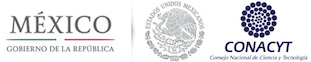 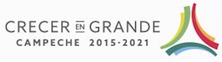 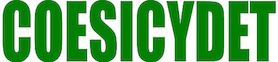 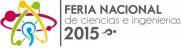 Primer Verano de la Ciencia Campeche, Mar, Selva, Cultura Maya y CienciaCONVOCATORIA PARA ESTUDIANTES.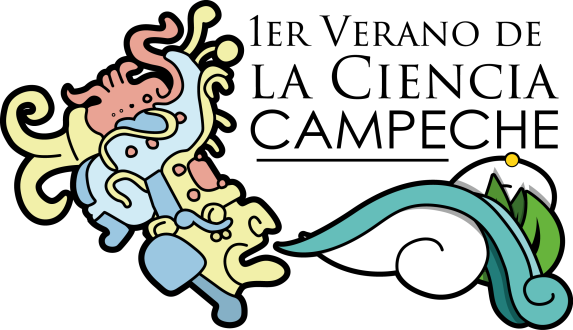 El 1er. Verano de la Ciencia Campeche: “Mar, Selva, Cultura Maya y Ciencia” que promueve el Consejo Estatal Investigación Científica y Desarrollo Tecnológico de Campeche (COESICYDET), tiene como objetivo principal fomentar el interés de los estudiantes de licenciatura por la actividad científica en cualquiera de sus áreas. Mediante la realización de una estancia de investigación de siete semanas en los más prestigiados centros e instituciones de investigación de la península de Yucatán o estados vecinos, en la que participarán en proyectos de actualidad bajo la supervisión y guía de investigadores en activo, los jóvenes encontrarán una experiencia invaluable que les ayudará a definir su vocación científica, así como ampliar sus conocimientos y sus opciones para futuras etapas de su formación profesional.Duración:1er. Verano de la Ciencia Campeche: “Mar, Selva, Cultura Maya y Ciencia” se realizará en un período de siete semanas entre el 27 de junio y el 26 de agosto de 2016.Requisitos:Ser estudiante regular inscrito de cualquier carrera profesional de una institución de educación superior del Estado de Campeche de 4to a 8vo Semestre.No adeudar materias y haber estado inscrito en el ciclo escolar inmediato anterior.Tener un promedio general de calificaciones mínimo de 8.5Demostrar interés por la ciencia y tecnología.Registro y Documentación:Si cumples con todos los requisitos, ingresa a http://www.coesicydet.com, a partir del 13 de mayo de 2016 para descargar los formatos y seleccionar a tu investigador, luego envía por correo toda tu documentación veranociencia@coesicydet.com con copia a veranocienciacampeche@gmail.com . En caso de tener algún problema con el registro comunícate al 981 81 3 17 52 en un horario de 10:00 a.m. a 14:00 p.m. de Lunes a Viernes. Además, en ese registro deberás subir en un solo PDF en blanco y negro, con un tamaño máximo de 1 Mb la siguiente documentación:Solicitud debidamente llenada, vía internet, del registro al Primer Verano de la Ciencia Campeche: “Mar, Selva, Cultura Maya y Ciencia”, misma que deberá llenarse sin faltas de ortografía.Constancia oficial de inscripción al semestre o ciclo en curso, en hoja membretada, que cuente con nombre y firma del funcionario que la expide.Constancia oficial de calificaciones, desglosada por semestre o ciclo, que indique el porcentaje de créditos obtenidos y el promedio general obtenido desde el primero hasta el último ciclo cursado.Constancia de seguro médico o de afiliación a alguna institución del Sector Salud.Identificación oficial con foto y firma (credencial de elector necesariamente o, en su caso, pasaporte).Comprobante de domicilio de reciente expediciónAdemás de tus antecedentes académicos, el Comité Evaluador tomará en cuenta el Ensayo argumentativo sobre tu interés por participar en el Primer Verano de la Ciencia Campeche: “Mar, Selva, Cultura Maya y Ciencia”. Es necesario que lo redactes en forma precisa, clara, concisa y con excelente ortografía.El ensayo deberá tener un máximo de dos cuartillas (es decir, una hoja por los dos lados) y desglosar los 15 rubros que a continuación se explican:Exposición de motivos. Explica quién eres y tu motivación para participar en el programa.Interés en participar. ¿Qué beneficios consideras obtendrás al participar en el programa?Dos logros. ¿Cuáles consideras son tus dos mayores logros académicos?Dos problemas. Describe brevemente dos problemas que hayas encontrado y visto en tu carrera. Explica claramente cuáles fueron así como la solución y el impacto causado.Tema de actualidad. Especifica algún avance científico o problema en tu disciplina del cual hayas escuchado recientemente y sea de tu interés estudiarlo o conocerlo a fondo. Describe por qué.Tema de interés que ya viste. Menciona cuál es el tema de tu carrera que más te ha interesado, explicando por qué.Cursos. Describe dos cursos que hayas tomado recientemente cuyos resultados te hayan impactado y menciona brevemente por qué.Libros. Menciona dos libros de tu disciplina que recientemente hayas leído y estudiado, especificando título, autor y temas, ¿Qué tan bien comprendiste el material de estos libros? ¿Qué te llevó a esa aseveración?Temas que dominas. Describe dos temas de tu disciplina que has visto en tu carrera y entiendes muy bien. ¿En cuál de ellos te gustaría profundizar?Tema a conocer. Especifica un problema de tu disciplina del cual no conoces mucho, pero que piensas deberías aprender más. ¿Cuál sería tu plan para elloTema que no entendiste. ¿Cuál es el tema que ya viste en tu carrera, pero que consideras no dominas? ¿Qué piensas hacer para corregir esto?Actividad científica. En caso de que hayas participado en alguna actividad científica en alguna etapa de tu vida, descríbela y menciona los beneficios obtenidos.Eventos de tu disciplina. En caso de que hayas participado en eventos académicos describe la actividad que realizaste y su beneficio.Investigador anfitrión. En la página del Consejo www.coesicydet.com, a partir del 13 de mayo de 2016, encontrarás el padrón de investigadores anfitriones, ingresa aquí. Elige cinco de ellos. En tu carta escribe el nombre completo de los cinco investigadores y explica las razones por las que elegiste a esos de investigadores anfitriones.Promedio. Dinos otra vez tu promedio y como se sitúa respecto al de otros compañeros de tu generación y de tu escuela. No menciones sus nombres. La recepción será hasta el día 06 de junio de 2016. Después de este día, sin excepción, no se recibirán solicitudes.No debes omitir ninguno de los puntos y condiciones anteriores para que tu solicitud pueda ser evaluada; en caso contrario, no será aceptada.Selección:El Comité Externo de Evaluación analizará las solicitudes y seleccionará a los candidatos. Los resultados y las instrucciones que deberá observar el becario durante su estancia son inapelables.A todos los becarios del Verano de la Ciencia Campeche: “Mar, Selva, Cultura Maya y Ciencia” se les entregará una carta para que soliciten en el banco la apertura de una cuenta no productiva en Santander a su nombre; el número de dicha cuenta deberá ser informado al Consejo Estatal de Investigación Científica y Desarrollo Tecnológico (COESICYDET) para que se realicen los depósitos correspondientes. Si el número de cuenta no es informado oportunamente los fondos serán reasignados.El COESICYDET se reserva el derecho de elegir al investigador que, a su juicio, represente la mejor opción de los cinco investigadores que hayas propuesto de acuerdo a tus prioridades e intereses académicos para garantizar el éxito de tu estancia.Apoyos:$9,000 (nueve mil pesos 00/100 m.n.) si realizas tu Verano fuera de la ciudad o zona metropolitana donde cursas tus estudios.$5,000 (cinco mil pesos 00/100 m.n.) si realizas tu estancia en la misma ciudad en donde estudias. El COESICYDET podrá retirar el apoyo económico o bien solicitar su devolución, en aquellos casos en que los becarios incumplan los compromisos establecidos.Fechas importantes:06 de junio de 2016, fecha límite para enviar tu solicitud y documentación completa. El envío sólo es electrónico.13 de junio de 2016, publicación de los resultados de la evaluación en la página del Verano (http://www.coesicydet.mx). Los estudiantes que resulten becados, deberán seguir las instrucciones para obtener su recibo de beca y enviarlo con los documentos oficiales emitidos por la institución donde estudian; los documentos deben indicar el porcentaje en créditos acumulado, promedio y periodo escolar que están cursando al momento de la inscripción, todos en original.Tu compromisos como BECARIO:Observar una excelente conducta durante tu estancia, respetando la normatividad de la institución en la que ésta se realiza.Respetar y observar una excelente conducta con los compañeros que al igual que tú realicen estancia del verano en la misma ciudad; asimismo, respetar y observar una excelente conducta con las personas que laboran o estudian en la institución donde realizas la estancia.No incurrir en comportamientos que se consideren delitos o faltas administrativas en el lugar donde desarrollarás tu estancia. El COESICYDET no otorgará ningún apoyo (jurídico o económico) a los estudiantes que incurran, durante su estancia, en conductas consideradas como delitos o faltas administrativas (todas aquellas que tengan como consecuencia detenciones por la policía municipal, estatal o federal, y la respectiva presentación o consignación ante el Ministerio Público o Juzgado Cívico).Observar todas y cada una de las instrucciones que recibas durante este periodo.Cumplir el tiempo de estancia señalado por el COESICYDET.  Deberás guardar los datos de los cinco investigadores que seleccionaste para que en cuanto salgan los resultados, te comuniques con tu investigador asignado (no antes) y puedas planear tu estancia.No participar en actividades que interfieran en el desarrollo del trabajo realizado durante la estancia del Verano hasta que éste concluya en su totalidad.Los trabajos de investigación escritos o expuestos durante el Verano de la Investigación Científica, deberán mencionar el reconocimiento a este programa.Deberás cumplir con los trabajos encomendados por tu investigador en tiempo y forma.Realizar tu estancia de acuerdo a lo que aprobó el COESICYDET. Cualquier cambio deberá solicitarse al director del Programa y no proceder hasta que haya sido autorizado en su caso.Responder con veracidad los cuestionarios que sean aplicados por el COESICYDET desde la presentación de tu solicitud, así como esforzarte al máximo para que tu estancia resulte provechosa.El cambio de investigador se podrá realizar previa autorización del director del Programa dentro de las dos primeras semanas de inicio de estancia; pasado ese tiempo no se aceptará cambio alguno.Si por alguna razón no realizas tu estancia y cuentas ya con los fondos proporcionados por el COESICYDET, será necesario que te contactes inmediatamente a nuestras oficinas al correo electrónico veranociencia@coesicydet.com y veranocienciacampeche@gmail.com con copia a la encargada de tu área para hacer el reembolso del recurso y éste sea reasignado.Difundir y promover el Verano de la Ciencia Campeche: “Mar, Selva, Cultura Maya y Ciencia” en la institución donde realizan sus estudios.Mantendremos la comunicación a través del correo electrónico que registres en la solicitud, por lo que deberás verificarlo constantemente, en caso de requerir cambiarlo deberás solicitar la modificación en tu registro al correo veranociencia@coesicydet.com y veranocienciacampeche@gmail.comParticipar presentando tu trabajo en el Congreso de Becarios del Primer Verano de la Ciencia Campeche, mismo que se realizará al final de la estancia (26 de agosto de 2016), en que deberás presentarle a tus compañeros becarios y a otros académicos invitados los resultados de tu investigación de verano. Para que tu estancia sea válida y recibas la constancia que acredita tu participación, debes realizarla con el investigador que te haya sido notificado por el Consejo, de lo contrario, por ningún motivo se validará tu estancia. Asimismo, no se otorgará constancia en aquellos casos que los becarios incumplan con los compromisos establecidos. Horario de atención: lunes a viernes de 10:00 a 14:00 horasFormato de Registro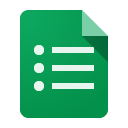 Carta Compromiso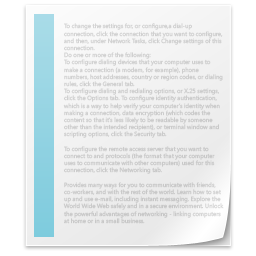 DatosIng. Carlos Alberto Rodríguez Cabrera
Director General Del COESICYDETLic. Virginia Aracelly Dzib Rocha
Coordinadora Técnica de COESICYDETTeléfono.- 01 981 81 3 17 52 Email.- veranociencia@coesicydet.com
veranocienciacampeche@gmail.com
Av. Ruiz Cortines num. 112 Col. Nuevo San Román 
Torres de Cristal Torre B, Depto. 702 c.p. 24040
San Francisco de Campeche, Campeche